9	النظر في تقرير مدير مكتب الاتصالات الراديوية وإقراره، وفقاً للمادة 7 من الاتفاقية:2.9	وبشأن أي صعوبات أو حالات تضارب ووجهت في تطبيق لوائح الراديو*؛الجزء 6 - القسم 2.4.2.3 من تقرير مدير مكتب الاتصالات الراديويةمقدمةتقدم هذه الإضافة المقترح الأوروبي المشترك فيما يتعلق بالقسم 2.4.2.3 من تقرير مدير مكتب الاتصالات الراديوية في إطار البند 2.9 من جدول أعمال المؤتمر WRC-19. ويتناول هذا القسم إمكانية إدخال تذكير في حال الحصول على موافقة لفترة محددة.وتتيح أحكام الفقرتين 13.1.4 و17.2.4 من التذييلين 30 و30A من لوائح الراديو للإدارات إمكانية الحصول على موافقة الإدارة المتأثرة لفترة محددة. وبمجرد انقضاء فترة صلاحية هذا الموافقة، يسقط التخصيص (التخصيصات) الترددي المعني، المدرج قيده في قائمة الإقليمين 1 و3 أو في خطة الإقليم 2، ما لم يجدَد الاتفاق. ويزال القيد المقابل من السجل الأساسي الدولي للترددات (MIFR).ولمساعدة الإدارات المعنية على الحيلولة دون إسقاط تخصيصاتها الترددية من قائمة الإقليمين 1 و3 أو خطة الإقليم 2، وكذلك من السجل الأساسي الدولي للترددات، تُقترح إضافة التزام للمكتب بإرسال تذكير للإدارات المعنية باتفاق التنسيق المؤقت المشارفة مدته على الانتهاء.المقترحاتالتذييـل 30 (REV.WRC-15)*الأحكام بشأن جميع الخدمات والخطتان والقائمة المصاحبة لها1 بشأن الخدمة الإذاعية الساتلية في نطاقات الترددات GHz 12,2-11,7 (في الإقليم 3) وGHz 12,5-11,7
(في الإقليم 1) وGHz 12,7-12,2 (في الإقليم 2)(WRC-03)     المـادة 4 (REV.WRC-15)     الإجراءات المتعلقة بالتعديلات الطارئة على خطة الإقليم 2
وعلى الاستخدامات الإضافية في الإقليمين 1 و331.4	أحكام تنطبق على الإقليمين 1 و3MOD	EUR/16A22A6/113.1.4	يمكن أيضاً الحصول بموجب هذه المادة على موافقة الإدارات التي تتأثر خدماتها تأثراً غير مؤاتٍ، وذلك لفترة محددة. وعند انقضاء هذه الفترة المحددة الخاصة بتخصيص وارد في القائمة، يحتفظ بالتخصيص قيد البحث في القائمة حتى نهاية الفترة المحددة في الفقرة 3.1.4 أعلاه، وبعد ذلك يعتبر التخصيص ملغياً، ما لم تجدد الإدارات المتأثرة اتفاقها.(WRC-)     الأسباب:	لتذكير الإدارات المعنية باتفاق مؤقت بما يترتب على عدم تجديد الاتفاق في الوقت المناسب، يُقترح استحداث التزام للمكتب بإرسال تذكير إلى الإدارة المعنية قبل 6 أشهر من تاريخ انتهاء مدة هذا الاتفاق. 2.4	أحكام تنطبق على الإقليم 2MOD	EUR/16A22A6/217.2.4	يمكن أيضاً الحصول بموجب هذه المادة على موافقة الإدارات التي تتأثر خدماتها تأثراً غير مؤاتٍ، وذلك لفترة محددة. وعند انقضاء هذه الفترة المحددة الخاصة بتخصيص وارد في الخطة، يحتفظ بالتخصيص قيد البحث في الخطة حتى نهاية الفترة المحددة في الفقرة 6.2.4 أعلاه، وبعد ذلك يعتبر التخصيص ملغياً، ما لم تجدد الإدارات المتأثرة اتفاقها.(WRC-)     الأسباب:	لتذكير الإدارات المعنية باتفاق مؤقت بما يترتب على عدم تجديد الاتفاق في الوقت المناسب، يُقترح استحداث التزام للمكتب بإرسال تذكير إلى الإدارة المعنية قبل 6 أشهر من تاريخ انتهاء مدة هذا الاتفاق.التذييـل 30A (REV.WRC-15)*الأحكام والخطتان والقائمة1 المصاحبة لها التي تتعلق بوصلات التغذية
في الخدمة الإذاعية الساتلية (GHz 12,5-11,7 في الإقليم 1 وGHz 12,7-12,2
في الإقليم 2 وGHz 12,2-11,7 في الإقليم 3) في نطاقات التردد
2GHz 14,8-14,5 وGHz 18,1-17,3 في الإقليمين 1 و3
وGHz 17,8-17,3 في الإقليم 2 (WRC-03)    المـادة 4 (REV.WRC-15)    الإجراءات المتعلقة بإدخال تعديلات في خطة وصلات التغذية في الإقليم 2
وفي الاستخدامات الإضافية في الإقليمين 1 و31.4	أحكام تنطبق على الإقليمين 1 و3MOD	EUR/16A22A6/313.1.4	يمكن أيضاً الحصول بموجب هذه المادة على موافقة الإدارات التي تتأثر خدماتها تأثراً غير مؤات، وذلك لفترة محددة. وعند انقضاء هذه الفترة المحددة الخاصة بتخصيص وارد في القائمة، يحتفظ بالتخصيص قيد البحث في القائمة حتى نهاية الفترة المحددة في الفقرة 3.1.4 أعلاه، وبعد ذلك يعتبر التخصيص ملغياً، ما لم تجدد الإدارات المتأثرة اتفاقها.(WRC-)     الأسباب:	لتذكير الإدارات المعنية باتفاق مؤقت بما يترتب على عدم تجديد الاتفاق في الوقت المناسب، يُقترح استحداث التزام للمكتب بإرسال تذكير إلى الإدارة المعنية قبل 6 أشهر من تاريخ انتهاء مدة هذا الاتفاق.2.4	أحكام تنطبق على الإقليم 2MOD	EUR/16A22A6/417.2.4	يمكن أيضاً الحصول بموجب هذه المادة على موافقة الإدارات التي تتأثر خدماتها تأثراً غير مؤات، وذلك لفترة محددة. وعند انقضاء هذه الفترة المحددة الخاصة بتخصيص وارد في الخطة، يحتفظ بالتخصيص قيد البحث في الخطة حتى نهاية الفترة المحددة في الفقرة 6.2.4 أعلاه، وبعد ذلك يعتبر التخصيص ملغياً، ما لم تجدد الإدارات المتأثرة اتفاقها.(WRC-)     الأسباب:	لتذكير الإدارات المعنية باتفاق مؤقت بما يترتب على عدم تجديد الاتفاق في الوقت المناسب، يُقترح استحداث التزام للمكتب بإرسال تذكير إلى الإدارة المعنية قبل 6 أشهر من تاريخ انتهاء مدة هذا الاتفاق.___________المؤتمر العالمي للاتصالات الراديوية (WRC-19)
شرم الشيخ، مصر، 28 أكتوبر - 22 نوفمبر 2019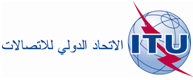 الجلسة العامةالإضافة 6
للوثيقة 16(Add.22)-A7 أكتوبر 2019الأصل: بالإنكليزيةمقترحات أوروبية مشتركةمقترحات أوروبية مشتركةمقترحات بشأن أعمال المؤتمرمقترحات بشأن أعمال المؤتمربند جدول الأعمال 2.9بند جدول الأعمال 2.9